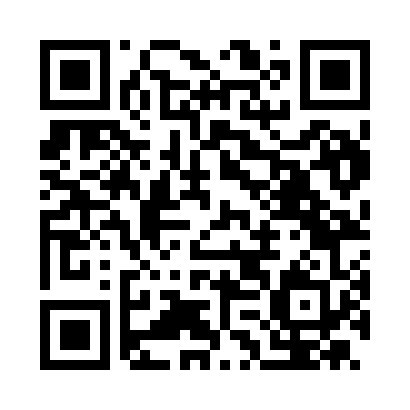 Ramadan times for Archi, ItalyMon 11 Mar 2024 - Wed 10 Apr 2024High Latitude Method: Angle Based RulePrayer Calculation Method: Muslim World LeagueAsar Calculation Method: HanafiPrayer times provided by https://www.salahtimes.comDateDayFajrSuhurSunriseDhuhrAsrIftarMaghribIsha11Mon4:474:476:1412:074:176:016:017:2412Tue4:454:456:1312:074:186:026:027:2513Wed4:434:436:1112:074:186:036:037:2614Thu4:424:426:1012:064:196:046:047:2715Fri4:404:406:0812:064:206:056:057:2816Sat4:394:396:0712:064:206:066:067:2917Sun4:374:376:0512:064:216:076:077:3018Mon4:354:356:0412:054:226:086:087:3119Tue4:344:346:0212:054:236:096:097:3220Wed4:324:326:0012:054:236:106:107:3321Thu4:314:315:5912:044:246:116:117:3422Fri4:294:295:5712:044:256:126:127:3523Sat4:274:275:5612:044:256:126:127:3624Sun4:264:265:5412:044:266:136:137:3725Mon4:244:245:5312:034:276:146:147:3826Tue4:224:225:5112:034:276:156:157:3927Wed4:204:205:5012:034:286:166:167:4028Thu4:194:195:4812:024:296:176:177:4129Fri4:174:175:4712:024:296:186:187:4230Sat4:154:155:4512:024:306:196:197:4331Sun5:145:146:441:015:307:207:208:451Mon5:125:126:421:015:317:217:218:462Tue5:105:106:411:015:327:227:228:473Wed5:085:086:391:015:327:237:238:484Thu5:075:076:381:005:337:247:248:495Fri5:055:056:361:005:337:257:258:506Sat5:035:036:351:005:347:257:258:517Sun5:025:026:3312:595:357:267:268:538Mon5:005:006:3212:595:357:277:278:549Tue4:584:586:3012:595:367:287:288:5510Wed4:564:566:2912:595:367:297:298:56